Key information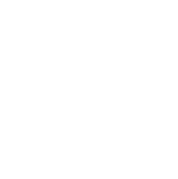 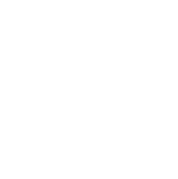 Document version historyCommunicate and enforce the security and access policyThis security and access policy applies to all employees who access the My Health Record system on behalf of [organisation name]. For the purposes of this policy, ‘employees’ include contractors and volunteers.[Organisation name] uses [e.g. conformant clinical software (such as a clinical information system(s), practice management system(s) or dispensary system(s)), the National Provider Portal, a combination of conformant clinical software and the National Provider Portal, the Healthcare Information Provider System (HIPS), or HIPS mobile] to access the My Health Record system.This security and access policy is enforceable and is communicated to all employees by .This security and access policy can be accessed via .Provision of services to healthcare providers under contract  supply services to healthcare providers under contract, including . If organisation does supply services to healthcare providers:This security and access policy is communicated to these healthcare providers by .This security and access policy can be accessed via .This security and access policy is also enforced in relation to these healthcare providers by .Authorising, suspending and deactivating access authorises individuals to access the My Health Record system on behalf of the organisation by:When an authorised individual leaves the organisation or they no longer require access to the My Health Record system,   suspends or deactivates their user account by:If the security and access of an authorised user account has been compromised,  suspends or deactivates their user account by:  Training provides training to individuals before they are authorised to access the My Health Record system. Training will be organised by , and will cover:how to use the My Health Record system accurately and responsiblylegal obligations on organisations and individuals using the My Health Record systemconsequences of breaching those legal obligations. Optional: additional training detailsIdentification of usersIn order to identify individual users who access the My Health Record system has put in place the following process:The above processes allow  to communicate the user’s identity to the System Operator when required.Physical and information security measures implements physical and information security measures to control access to the My Health Record system, including:  Remote accessOption 1: does have remote access functionality to access the My Health Record system.Remote access to the My Health Record system is enabled via When accessing the My Health Record system, employees unlock their devices by .Option 2: does not have remote access functionality to access the My Health Record system.Mitigation strategies implements mitigation strategies to ensure that My Health Record system-related privacy and security risks are promptly identified, mitigated and reported to management, including: has a process for identifying and responding to security or privacy issues, or breaches of the My Health Record system. This includes:[Describe the organisation’s process identifying and responding to security or privacy issues, or breaches of the My Health Record system].Example (non-exhaustive) list: 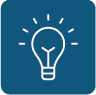 reporting the issue or breach to  responds by:keeping detailed records of and assessing the issue or breachcontaining the issue or breach by [describe actions taken to contain breach] reporting the issue or breach to the System Operator and the Information Commissionerrecording actual or suspected breaches into an incident log containing [information recorded by in the incident log]Optional: further detail on data breach management is contained in the data breach response plan.Optional: patient complaints processPatient complaints relating to unauthorised access to their My Health Record are handled:Where the patient complaint cannot be managed via the organisation’s complaints handling procedure,  may advise patients to contact the My Health Record Helpline (1800 723 471) or the OAIC (1300 363 992).Assisted RegistrationOption 1: does not provide assisted registration.[If an organisation does not provide assisted registration, individuals who wish to register for a My Health Record can also access assistance via the Agency website, telephone line, Medicare offices.]Option 2: authorises employees to provide assisted registration by:[outline the organisation’s process for authorising employees to provide assisted registration] provides training to individuals before a person is authorised to provide assisted registration. The training covers: confirms the relevant healthcare recipient’s consent to be registered for the purposes of rule 9 of the My Health Records (Assisted Registration) Rule 2015 through the following process:[outline the organisation’s process for confirming the relevant healthcare recipient’s consent] identifies the relevant healthcare recipient for the purposes of assisted registration through the following processes and criteria:[outline the organisation’s process and criteria for identifying the relevant healthcare recipient for the purposes of assisted registration]Policy ownerContact details Responsible officer (RO)Contact detailsOrganisation maintenance officer[s] (OMO)Contact detailsVersion no.Date of last review This is also the date the current version of this security and access policy came into effect.Date of next review This policy will be reviewed at least annually as well as when any material new or changed risks are identified.Other relevant documentsVersionDateRelease commentsFile locationApproved by  and released via 